Дистант. 3 ОИИ.Домашнее задание от 14.04.20.Понятия.Снять видео с рассказом понятий и их определений:Длительность - Ритм - Метр - Сильная доля - Такт - Музыкальный размер - Ритмические упражнения:Снять видео с исполнением ритмического упражнения (чтение ритма с тактированием):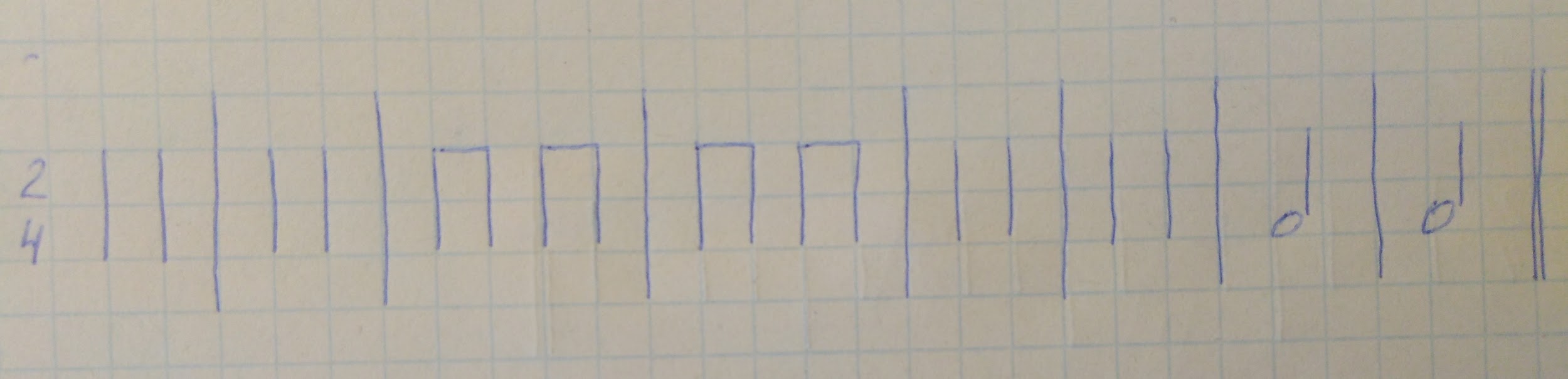 Тактирование: л. р. - метр, п. р. - ритм. Новый материал: пунктир (ритмическая формула)Пунктир - это сочетание длительности с точкой и её половины.Длинный пунктир - четверть с точкой + восьмая:Короткий пунктир - восьмая с точкой + шестнадцатая:Снять на видео исполнение (ритм с тактированием) упражнения с длинным пунктиром: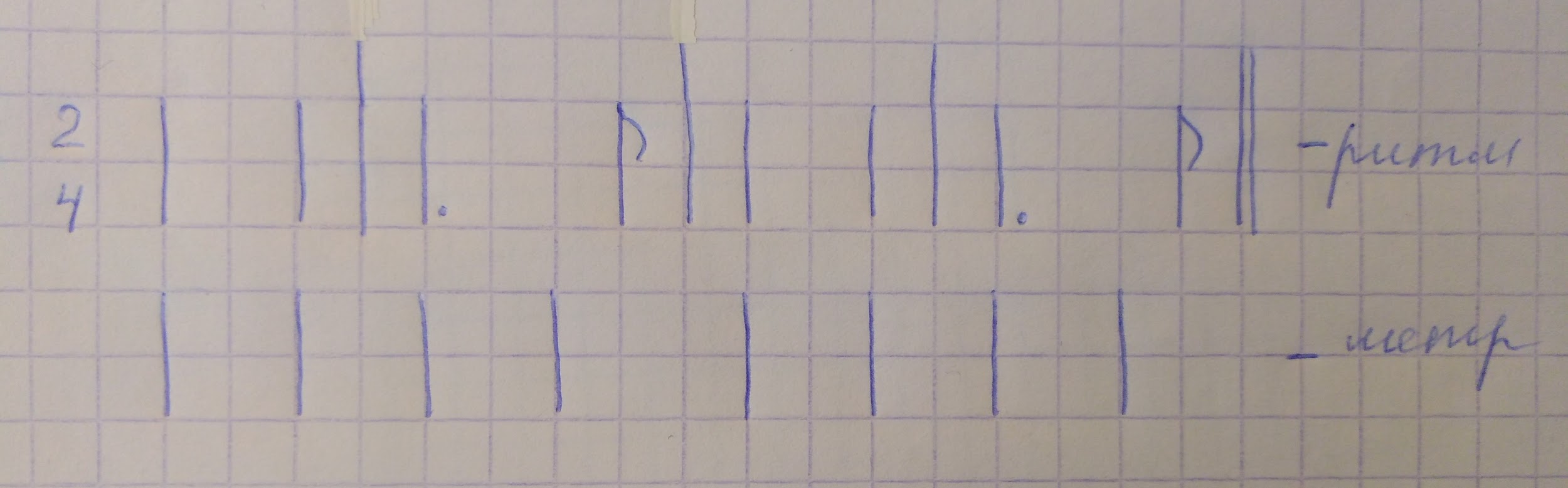 Тактирование: л. р. - метр, п. р. - ритм.Номер 286Снять на видео исполнение чтения ритма с листа с тактированием (л. р. + п. р.)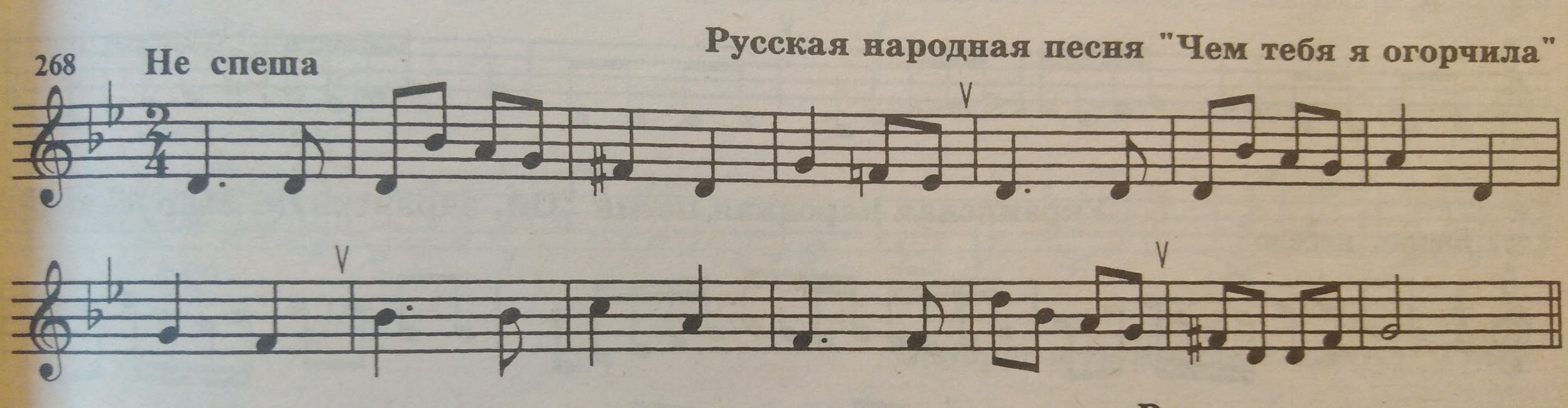 Повторение тритонов в натуральном мажоре.Построить тритоны с разрешением в натуральном мажоре: A-dur, Es-dur.Прислать сделанное задание в виде фото.